АДМИНИСТРАЦИЯ ТУЖИНСКОГО МУНИЦИПАЛЬНОГО РАЙОНА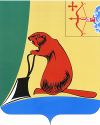 КИРОВСКОЙ ОБЛАСТИПОСТАНОВЛЕНИЕО создании оперативной рабочей группы по пресечению фактов нелегальных перевозок пассажиров на маршрутных сетях Тужинского района	В целях исполнения п. 4.1 протокола совещания с главами муниципальных районов и городских округов от 25.02.2013 и  проведения контрольных мероприятий по пресечению фактов нелегальных перевозок пассажиров на маршрутных сетях Тужинского района администрация Тужинского муниципального района ПОСТАНОВЛЯЕТ: Создать оперативную рабочую группу по пресечению фактов нелегальных перевозок пассажиров на маршрутных сетях Тужинского района и утвердить ее состав согласно приложению.Контроль за исполнением постановления возложить на первого заместителя администрации Тужинского муниципального района по жизнеобеспечению – заведующего сектором сельского хозяйства                 Бледных Л.В.Глава Тужинского муниципального района    Е.В. ВидякинаПриложение                                    			УТВЕРЖДЕН   постановлением администрации    Тужинского муниципального района         от 26.06.2017 №  208СОСТАВ оперативной рабочей группы по пресечению фактов нелегальных перевозок пассажиров на маршрутных сетях Тужинского района___________26.06.2017№208пгт Тужапгт Тужапгт Тужапгт ТужаБЛЕДНЫХЛеонид Васильевич- первый заместитель главы администрации Тужинского муниципального района по жизнеобеспечению – заведующий сектором сельского хозяйства, руководитель оперативной рабочей группыЧлены оперативной рабочей группы:НОГИНАНаталья Юрьевна- заведующая отделом жизнеобеспечения администрации Тужинского муниципального районаОВЧИННИКОВАТатьяна Сергеевна- государственный налоговый инспектор межрайонной ИФНС России № 5 по Кировской области (по согласованию)СЛАСТНИКОВВадим Александрович-старший участковый уполномоченный полиции ПП «Тужинский» (по согласованию)ЦАРЕГОРОДЦЕВАлексей Николаевич- инспектор ДПС ОГИБДД МО МВД России «Яранский» (по согласованию)